Приложение № 15 към Заповед №РД-06-30/28.09.2020г.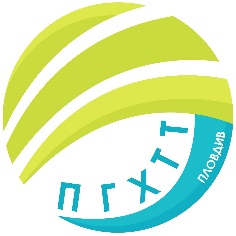 ПРОФЕСИОНАЛНА ГИМНАЗИЯ ПО ХРАНИТЕЛНИ ТЕХНОЛОГИИ ИТЕХНИКА – ГР. ПЛОВДИВe- mail: pghtt_plov@pghtt.net, http://pghtt.net/гр. Пловдив 4003, бул. „Васил Априлов” № 156, Директор: 032/95-28-38, Секретар: 032/95-50-18, Клас IХ ЖГРАФИК ЗА КЛАСНИ И КОНТРОЛНИ РАБОТИI СРОК НА 2020/2021 УЧЕБНА ГОДИНАинж. Людмила Ганчева,директор на ПГ по хранителни технологии и техника – гр. Пловдив	Учебен предметСептемвриОктомвриНоемвриДекемвриЯнуари	Учебен предметдата/часдата/часдата/часдата/часдата/часБългарски език и литература19.10.2020г.3 час20.11.2020г.3 час02.12.2020г.3-4 час/КР/Математика28.09.2020г.4 час02.11.2020г.4 час10.12.2020г.4 час/КР/ЧЕ – английски език24.09.2020г.1 час15.10.2020г.1 час15.12.2020г.6-7 час/КР/19.01.2021г.6 часЧЕ – немски език20.10.2020г.1 час12.01.2021г.1-2 час/КР/ЧЕ – руски език20.10.2020г.1 час12.01.2021г.1-2 час/КР/Информационни технологии04.11.2020г.4 часИстория и цивилизации29.09.2020г.4 час24.11.2020г.4 часГеография и икономика25.09.2020г.6 час04.12.2020г.6 часФилософия19.01.2021г.3 часБиология и здравно образование13.11.2020г.6 часФизика и астрономия18.11.2020г.2 часХимия и опазване на околната среда07.12.2020г.5 часЗдравословни и безопасни условия на труд12.11.2020г.5 часНеорганична химия26.10.2020г.7 час23.11.2020г.7 часТехническо чертане12.10.2020г.2 часФизикохимия07.10.2020г.7 часПриложна физикохимия06.01.2021г.6 час